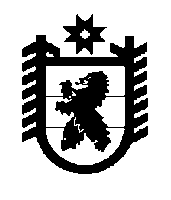    РЕСПУБЛИКА КАРЕЛИЯАдминистрация Лоухского муниципального района   ПОСТАНОВЛЕНИЕ  № 195пгт. Лоухи                                                                                               «25» июля 2022 годаОб организации пожарно-профилактической работы в жилом секторе и на объектах с массовым пребыванием людейВ соответствии с Федеральными законами от 21.12.1994 № 69-ФЗ «О пожарной безопасности», от 22.07.2008 № 123-ФЗ «Технический регламент о пожарной безопасности», от 06.10.2003 № 131-ФЗ «Об общих принципах организации местного самоуправления в Российской Федерации», в  целях обеспечения пожарной безопасности на территории Лоухского городского поселения, Администрация Лоухского муниципального районапостановляет:1. Утвердить Положение о порядке организации и проведения пожарно-профилактической работы в жилом секторе и на объектах с массовым пребыванием людей на территории Лоухского городского поселения (далее – поселение) (приложение).2. Профилактическую работу по предупреждению пожаров проводить во взаимодействии с ОНДиПР по Кемскому и Лоухскому районам УНД и ПР ГУ МЧС России по Республике Карелия, ГКУ РК «Отряд противопожарной службы по Лоухскому району», управляющими компаниями, ТСЖ и жилищно-эксплуатационными органами, руководителями организаций с массовым пребыванием людей.3. Рекомендовать ОНД и ПР по Кемскому  и Лоухскому районам УНД и ПР ГУ МЧС России по Республике Карелия для повышения эффективности работы по согласованию с ОМВД России по Лоухскому району привлекать участковых инспекторов, организовав их обучение основам организации пожарно-профилактической работы.4. Рекомендовать ОМВД России по Лоухскому району в ходе работы сотрудников отдела в неблагополучных семьях, при посещении социально неадаптированных граждан обращать внимание на состояние пожарной безопасности жилья, особенно в индивидуальных жилых домах.5. Рекомендовать руководителям управляющих компаний, ТСЖ и жилищно-эксплуатационных органов своими решениями определить сотрудников, ответственных за проведение пожарно-профилактической работы на подведомственных территориях в жилом секторе, порядок и периодичность этой работы.6. Рекомендовать руководителям учреждений культуры, здравоохранения, образования, социальной защиты населения и других объектов с массовым пребыванием людей самостоятельно планировать мероприятия пожарно-профилактической работы в организациях, назначив ответственных лиц за её проведение. Перед проведением культурно-массовых мероприятий планировать и проводить комиссионное обследование объектов на предмет выполнения установленных требований пожарной безопасности, готовности пожарного оборудования, сил и средств, предназначенных для тушения пожара.7. Постановление разместить на официальном сайте Лоухского муниципального района.8. Контроль  за исполнением настоящего постановления возложить на заместителя Главы Администрации Е.А. Финского.И.о. Главы Администрации Лоухскогомуниципального района                                                                    Е.А. ФинскийУтвержденопостановлением администрацииЛоухского муниципального района                        от 25.07.2022 г. № 195П О Л О Ж Е Н И Ео порядке организации и проведения пожарно-профилактической работыв жилом секторе и на объектах с массовым пребыванием людейна территории Лоухского городского поселения I. Общие положения1.1. Настоящее Положение определяет организацию и проведение пожарно-профилактической работы в жилом секторе и на объектах с массовым пребыванием людей на территории Лоухского городского поселения (далее – поселение).1.2. Целью пожарно-профилактической работы является поддержание высокого уровня пожарной безопасности на территории поселения, в жилом секторе и на объектах экономики, в т. ч. с массовым пребыванием людей.1.3. Основными задачами пожарно-профилактической работы являются:разработка и осуществление мероприятий, направленных на устранение причин, которые могут вызвать возникновение пожаров;ограничение распространения возможных пожаров и создание условий для успешной эвакуации людей и имущества в случае пожара;обеспечение своевременного обнаружения возникшего пожара, быстрого вызова пожарной охраны и успешного тушения пожара;обучение населения мерам пожарной безопасности и проведение противопожарной пропаганды.1.4. Пожарно-профилактическая работа на объектах включает в себя:периодические проверки состояния пожарной безопасности объекта в целом и его отдельных участков, а также обеспечение контроля за своевременным выполнением предложенных мероприятий;проведение пожарно-технических обследований объекта представителями надзорных органов, установление действенного контроля за выполнением предписаний и приказов, изданных по результатам проверок, постоянный контроль за проведением пожароопасных работ, выполнением противопожарных требований на объектах нового строительства, при реконструкции и переоборудовании;проведение бесед-инструктажей и специальных занятий с рабочими и служащими объекта по вопросам пожарной безопасности (также с временными рабочими других предприятий и организаций, прибывших на объект) и других мероприятий по противопожарной пропаганде и агитации;проверку исправности и правильного содержания стационарных автоматических и первичных средств пожаротушения, противопожарного водоснабжения и систем извещения о пожарах;подготовку личного состава добровольных пожарных дружин и боевых расчётов для проведения профилактической работы и тушения пожаров и загораний;установку в цехах, мастерских, складах и на отдельных агрегатах систем пожарной автоматики.1.5. Пожарно-профилактическая работа на территории поселения и в организациях проводится ОНД и ПР по Кемскому и Лоухскому районам УНД и ПР ГУ МЧС России по Республике Карелия, (далее – отдел надзорной деятельности), ГКУ РК «Отряд противопожарной службы по Лоухскому району» (далее – отряд противопожарной службы), пожарно-техническими комиссиями (ПТК) организаций, добровольными пожарными дружинами (ДПД), отделами (уполномоченными) по технике безопасности, а также внештатными пожарными инспекторами.II. Организация пожарно-профилактической работы2.1. Пожарно-профилактическая работа предусматривает:осуществление контроля за выполнением требований стандартов, норм, правил и инструкций по пожарной безопасности;проведение проверок состояния пожарной безопасности объекта (предприятия и его отдельных участков);своевременное устранение выявленных недостатков и выполнение мероприятий, предложенных предписаниями или актами проверок, с целью обеспечения пожарной безопасности;систематический контроль за соблюдением правил пожарной безопасности при подготовке и проведении огневых и других пожароопасных работ;осуществление мероприятий по оборудованию жилых, производственных, и других помещений, отдельных агрегатов и установок средствами пожаротушения и извещения о пожарах;проведение регулярных проверок технического состояния установок пожаротушения и сигнализации, первичных средств пожаротушения, внутреннего и наружного противопожарного водоснабжения, а также средств пожарной связи;разработку предложений по модернизации и совершенствованию существующих установок пожаротушения и пожарной сигнализации, а также по внедрению передовых достижений в области пожарной защиты;разработку инструкций, а также проведение инструктажей и занятий с рабочими, служащими и инженерно-техническими работниками по пожарной безопасности, а также с населением поселения;подготовку членов добровольных пожарных дружин и боевых расчетов для проведения профилактической работы и тушения возможных пожаров;разработку и проведение дополнительных противопожарных мероприятий в связи с наступлением летнего и зимнего пожароопасных периодов года;проверки наличия и исправности первичных средств пожаротушения, боеспособности и качества несения службы ведомственной пожарной охраной, боевыми расчетами добровольной пожарной дружины;проведение и учёт противопожарных инструктажей и занятий по пожарно-техническому минимуму;проведение служебного расследования причин и условий возникновения и развития пожаров, аварий.2.2. Действия руководителей организаций с массовым пребыванием людей по организации пожарно-профилактической работы:назначение приказом лиц, ответственных за противопожарное состояние;проведение аварийно-восстановительных, ремонтных (в том числе огневых) работ, пожаробезопасную эксплуатацию технологических установок и оборудования, а также за содержание систем и установок пожаротушения, противопожарного водоснабжения, пожарной техники, средств связи, охранно-пожарной и пожарной сигнализации в постоянно технически исправном состоянии;планирование совместно с руководителями структурных подразделений, другими ответственными за противопожарное состояние лицами, пожарной охраной, пожарно-техническими комиссиями и добровольными пожарными дружинами противопожарных мероприятий с учётом сезонных особенностей, реальной сложившейся обстановки на предприятии и предписаний должностных лиц государственной пожарной службы, наделенных правами пожарного надзора;установление в соответствии с проектом и действующей нормативно-технической документацией категории помещений и зданий по взрывопожарной и пожарной опасности, а также классы взрывоопасных и пожароопасных зон с размещением соответствующих трафаретов на входах в помещения, здания и вблизи опасных зон;установление в помещениях противопожарного режима, которым определяются: места для курения и порядок их оборудования, места и порядок сбора, утилизации и вывоза горючих отходов и материалов; допустимость и условия использования и хранения легковоспламеняющихся или горючих жидкостей; порядок пользования бытовыми электронагревательными приборами (чайниками, плитками, утюгами и т. п.), а также бытовыми холодильниками, кондиционерами и другими электроприборами; порядок осмотра и закрытия помещений после окончания в них работы;установления порядка периодической проверки противопожарного состояния всех производственных и вспомогательных помещений, оформления и контроля за устранением выявленных недостатков;утверждения перечня должностных лиц, на которых возлагается проведение противопожарных инструктажей и пожарно-технического минимума;оборудование специальных помещений наглядными пособиями, образцами первичных средств пожаротушения для проведения инструктажей и техминимумов;организация работы пожарно-технической комиссии, а также добровольной пожарной дружины (звена пожаротушения);обеспечение разработки планов ликвидации пожаров, а также инструкций по пожарной безопасности и планов эвакуации из помещений для предприятия в целом и отдельных структурных подразделений (помещений);комплектование первичными средствами пожаротушения в соответствии с требованиями проекта, а также действующих правил и норм пожарной безопасности;проведение служебных расследований причин пожаров и принятие необходимых мер для предотвращения их повторения. Материалы расследований представляются вышестоящей организации для разработки и реализации мероприятий по предотвращению подобных случаев.2.3. При проверках противопожарного состояния зданий, сооружений и территорий организации проверяется:техническое состояние противопожарного водоснабжения, обеспеченность средствами пожаротушения, исправность стационарных и автоматических установок пожаротушения;оснащенность зданий, сооружений и помещений первичными средствами пожаротушения в соответствии с нормативными требованиями;соответствие молниезащиты и защиты от статического электричества зданий и сооружений проекту и требованиям нормативных документов (в т. ч. наличие протоколов ежегодных замеров сопротивления заземляющих устройств с составлением акта осмотра и с указанием обнаруженных дефектов);исправность средств связи, сигнализации и оповещения о пожаре (в т. ч. по журналам учета, протоколам и актам испытаний проверяются объем и своевременность проводимых ТО и ППР);выполнение требований пожарной безопасности при эксплуатации электроустановок (в т. ч. сроки и объем проводимых ТО и ППР, целостность изоляции силовых, контрольных и осветительных кабелей и электропроводов и т. п.);соответствие организации и проведения пожароопасных работ (в т. ч. при выполнении временных огневых работ) требованиям инструкций;отсутствие препятствий для проезда пожарных автомобилей к водоисточникам, производственным зданиям и сооружениям;отсутствие препятствий на путях эвакуации людей, исправность устройств для самозакрывания дверей, наличие уплотнений в притворах, целостность стальной обшивки противопожарных дверей;исправность и соответствие проекту и требованиям НТД наружных лестниц, в том числе пожарных.2.4. Действия Администрации Лоухского муниципального района, управляющих компаний по организации пожарно-профилактической работы в жилом секторе:определение ответственных за планирование, организацию и проведение пожарно-профилактической работы;планирование проведения противопожарных мероприятий в жилом секторе с учётом сезонности, организация контроля их выполнения;определение перечня и организация контроля обеспечения жилых домов первичными средствами пожаротушения и их содержания;организация через ТСЖ, правления садово-огороднических товариществ, гаражных кооперативов обучение населения индивидуального жилого сектора, членов кооперативов и товариществ выполнению мер пожарной безопасности;установление дополнительных мер по обеспечению пожарной безопасности при введении особого противопожарного режима и организация контроля их выполнения в жилом секторе;организация и осуществление взаимодействия с надзорными органами по организации пожарно-профилактической работы в жилом секторе.2.5. При проверках противопожарного состояния жилых и дачных домов, хозяйственных построек в индивидуальном жилом секторе проверяется:оснащённость зданий (помещений) первичными средствами пожаротушения в соответствии с нормативными требованиями (утвержденным перечнем);соблюдение правил эксплуатации газового оборудования, печей, выполнение требований по чистке дымоходов;выполнение требований пожарной безопасности при эксплуатации электроустановок, бытовых, электронагревательных приборов и оборудования;отсутствие препятствий для подъезда пожарных автомобилей к зданию и хозяйственным постройкам;знание и умение жильцов применять первичные средства пожаротушения.2.6. В ходе проверок основное внимание уделяется обучению населения и ответственных должностных лиц организаций соблюдению требований пожарной безопасности в зданиях и на территории.Противопожарная пропаганда и обучение населения мерам пожарной безопасности проводится на постоянной основе и непрерывно.Обучение населения мерам пожарной безопасности и проведение противопожарной пропаганды проводится посредством:изготовления и распространения среди населения противопожарных памяток, листовок;изготовления и размещения социальной рекламы по пожарной безопасности;организации конкурсов, выставок, соревнований на противопожарную тематику;привлечения средств массовой информации;размещение информационного материала на противопожарную тематику на сайте администрации Лоухского муниципального района в сети Интернет;размещения в помещениях и на территориях организаций информационных стендов по пожарной безопасности.